SERVIÇO PÚBLICO FEDERAL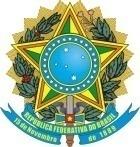 MINISTÉRIO DA EDUCAÇÃO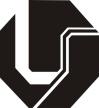 UNIVERSIDADE FEDERAL DE UBERLÂNDIAINSTITUTO DE LETRAS E LINGUÍSTICACurso de Letras: Língua Portuguesa com Domínio de LibrasREQUERIMENTO DE MATRÍCULA	A(O) candidata(o), abaixo identificada(o), vem requerer de V.Sa. sua matrícula na(s) disciplina(s) abaixo, declarando estar ciente das normas de matrícula para Aluno Especial dispostas no Edital COLPDL Nº 5/2021 - SELEÇÃO PARA MATRÍCULA COMO ALUNO ESPECIAL - (DISCIPLINAS ISOLADAS) PARA 2021/1.Curso de Letras: Língua Portuguesa com Domínio de Libras                                                 Nível: Aluno EspecialMatrícula: 	Nome:	Endereço: 	Cidade:	 UF: 	CEP: Email:	Telefones: Já cursou alguma disciplina como aluno especial na graduação da UFU? (  ) Sim (  )NãoSe sim, informar em quantas: CódigoTurmaNome da DisciplinaCódigoTurmaNome da DisciplinaDeclaro que a(o) candidata(o) entregou as seguintes cópias legíveis:(   ) Uma via digitalizada legível do histórico escolar da Instituição de Ensino Superior de origem (se for o caso);	(   ) Uma via digitalizada legível do diploma de curso superior (se portador de diploma superior);(  ) Uma via digitalizada legível da declaração de vínculo com a Instituição de Ensino Superior em que estiver matriculado (se for o caso);(   ) Uma via digitalizada legível da carteira de identidade;(  ) Uma via digitalizada legível do passaporte com visto temporário de estudante ou permanente (se estrangeiro).	Nestes termos, pede deferimento.Uberlândia,    de                       de   ._______________________________________________Assinatura da(o) Candidata(o)_______________________________________________Assinatura do Coordenador do Curso